INFORME TRIMESTRALDE ACTIVIDADES CORRESPONDIENTE AL PERIODO COMPRENDIDO DEL 01 DE OCTUBRE AL 31 DE DICIEMBRE DEL AÑO 2021 SINDICO MUNICIPAL MAGALI CASILLAS CONTRERAS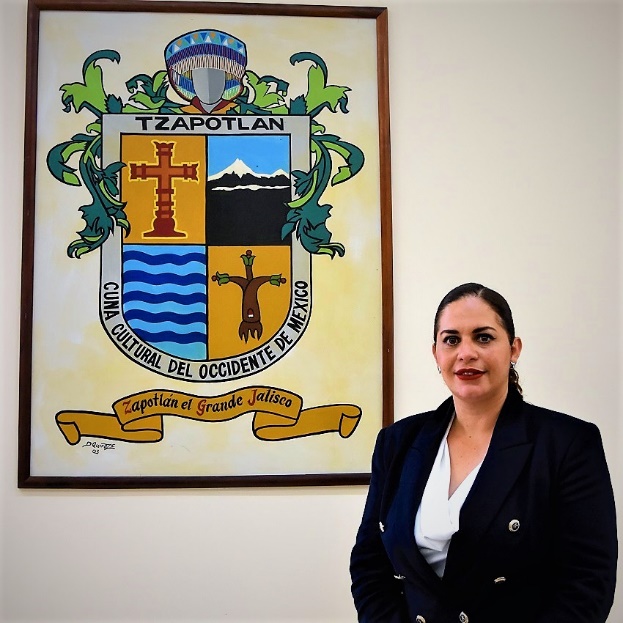 CARGOS QUE DESEMPEÑOSINDICO MUNICIPAL.SUPLENTE de la Secretario General.PRESIDENTA de la Comisión Edilicia Permanente de Justicia.PRESIDENTA de la Comisión Edilicia Permanente Reglamentos y Gobernación.VOCAL en la Comisión Edilicia Permanente de Agua Potable y Saneamiento.VOCAL en la Comisión Edilicia Permanente de Hacienda Pública y de Patrimonio Municipal.VOCAL  en la Comisión Edilicia Permanente de Obras, Publicas, Planeación Urbana y Regularización de la Tenencia de la Tierra.CONSEJERA en el Consejo Consultivo Municipal de Movilidad y TransporteVOCAL en el Comité Municipal de Regularización.VOCAL en el Consejo Municipal de Desarrollo Urbano    La suscrita Licenciada Magali Casillas Contreras en mi carácter como  Síndico Municipal de este Honorable Ayuntamiento de Zapotlán el Grande y en cumplimiento a lo dispuesto por el articulo 53 fracción VI de la Ley del Gobierno y la Administración Pública Municipal del Estado de Jalisco, tengo a bien rendir el informe de las actividades que a partir de la toma de protesta como sindico municipal, he venido realizando ya sea de forma directao indirectamente a lo largo del primer trimestre de la Administración 2021-2024 esto es, del periodo comprendido del 01 de octubre al 31 de diciembre del año 2021.SESIÓN SOLEMNE DE INSTALACIÓN DEL AYUNTAMIENTOPATIO DE PRESIDENCIA30 DE SEPTIEMBRE DEL 2021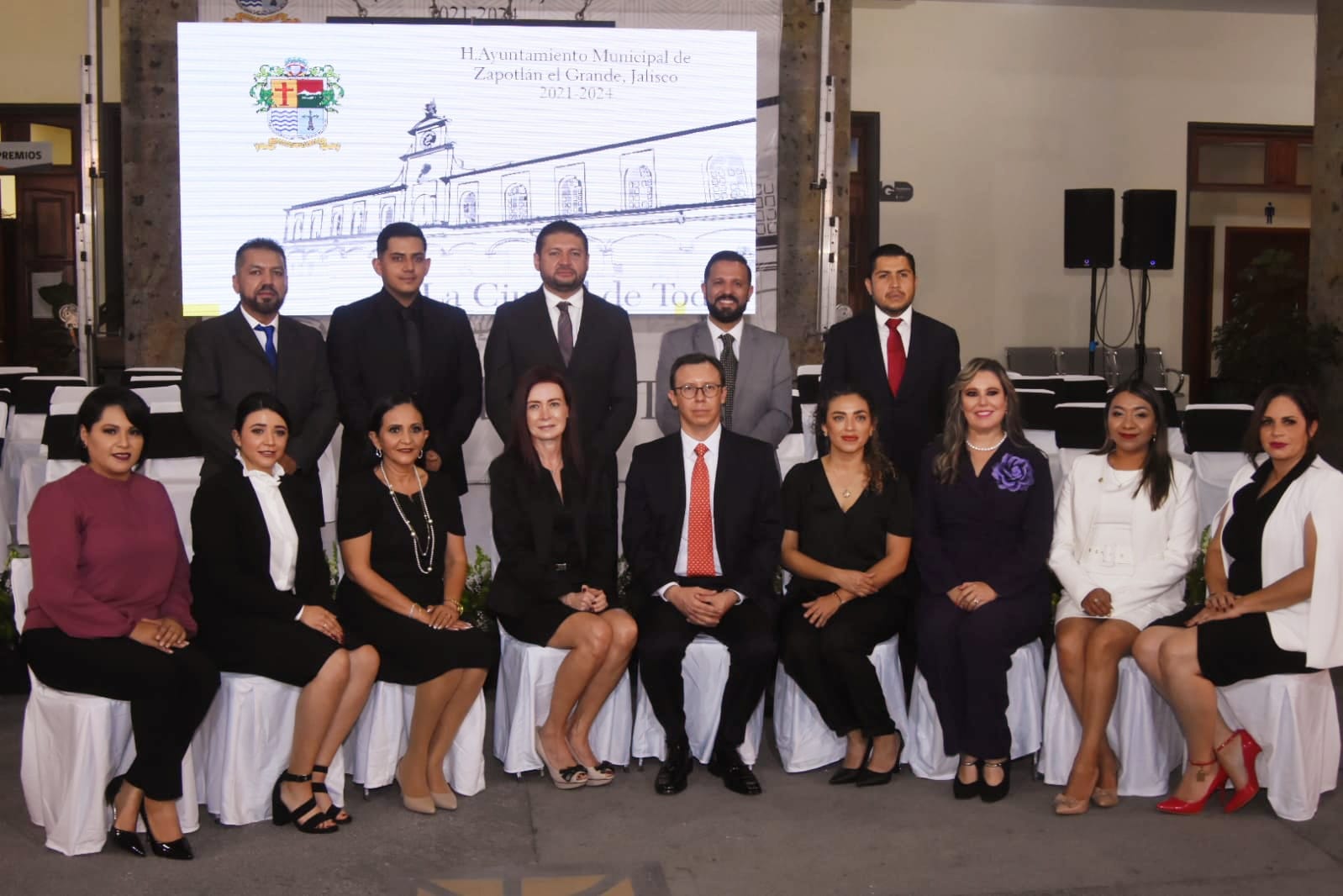 Se tomó protesta a los nuevos integrantes del ayuntamientoSESIÓN SOLEMNE 1 INSTALACIÓN DEL AYUNTAMIENTOSALA DE AYUNTAMIENTO01 DE OCTUBRE DEL 2021Se aprobó la instalación del Ayuntamiento Constitucional de Zapotlán el Grande, punto único, que vote a favor.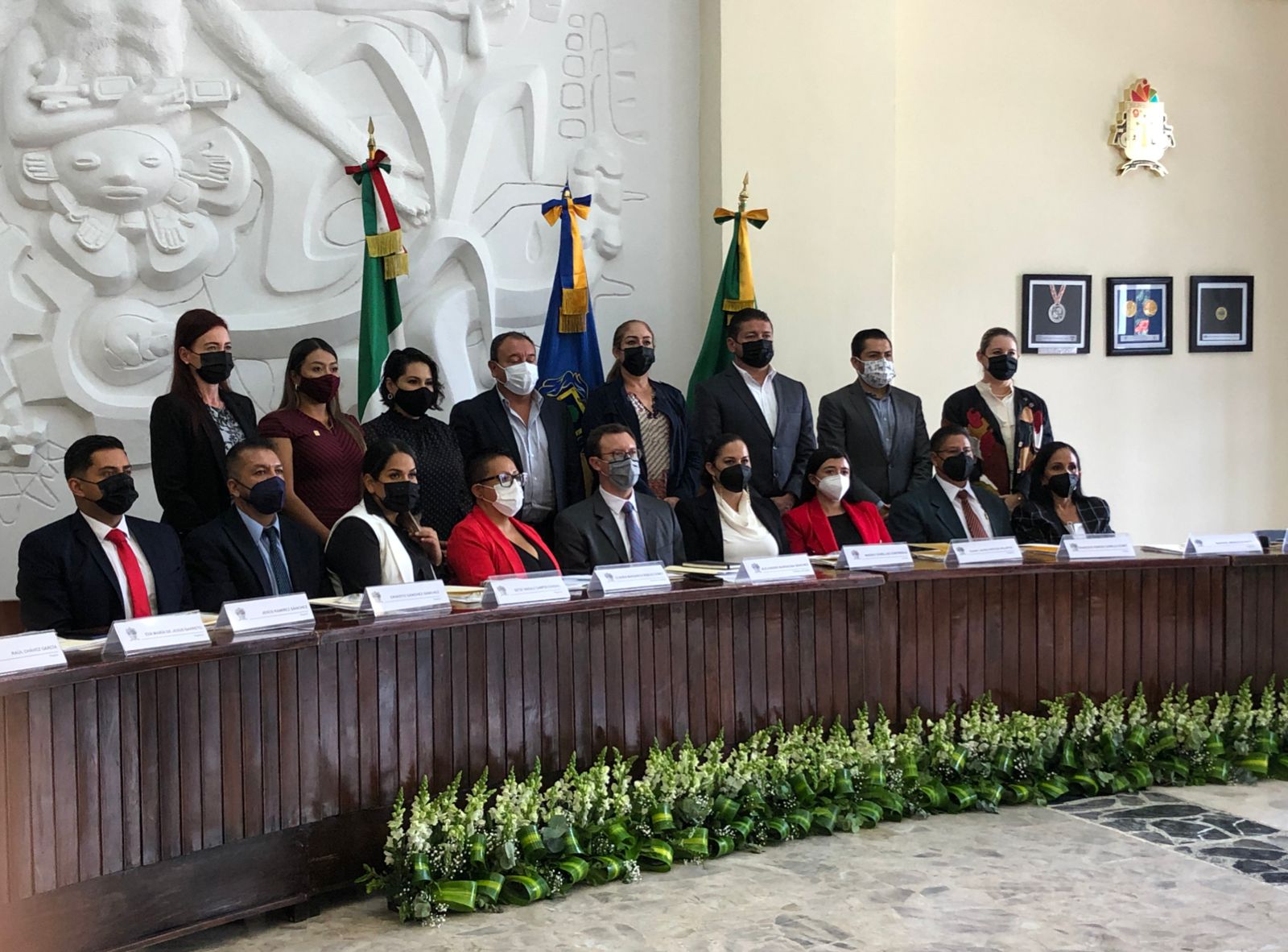 SESIÓN EXTRAORDINARIA 1 DEL AYUNTAMIENTOSALA DE AYUNTAMIENTO01 DE OCTUBRE DEL 2021Solicité al Pleno del Ayuntamiento que la convocatoria pública para elegir al Titular del Órgano Interno de Control, incluya evaluaciones para garantizar efectivamente los conocimientos y capacidad de cada uno de los aspirantes, propuse a la Universidad de Guadalajara como el encargado de elaborar el examen de aptitudes.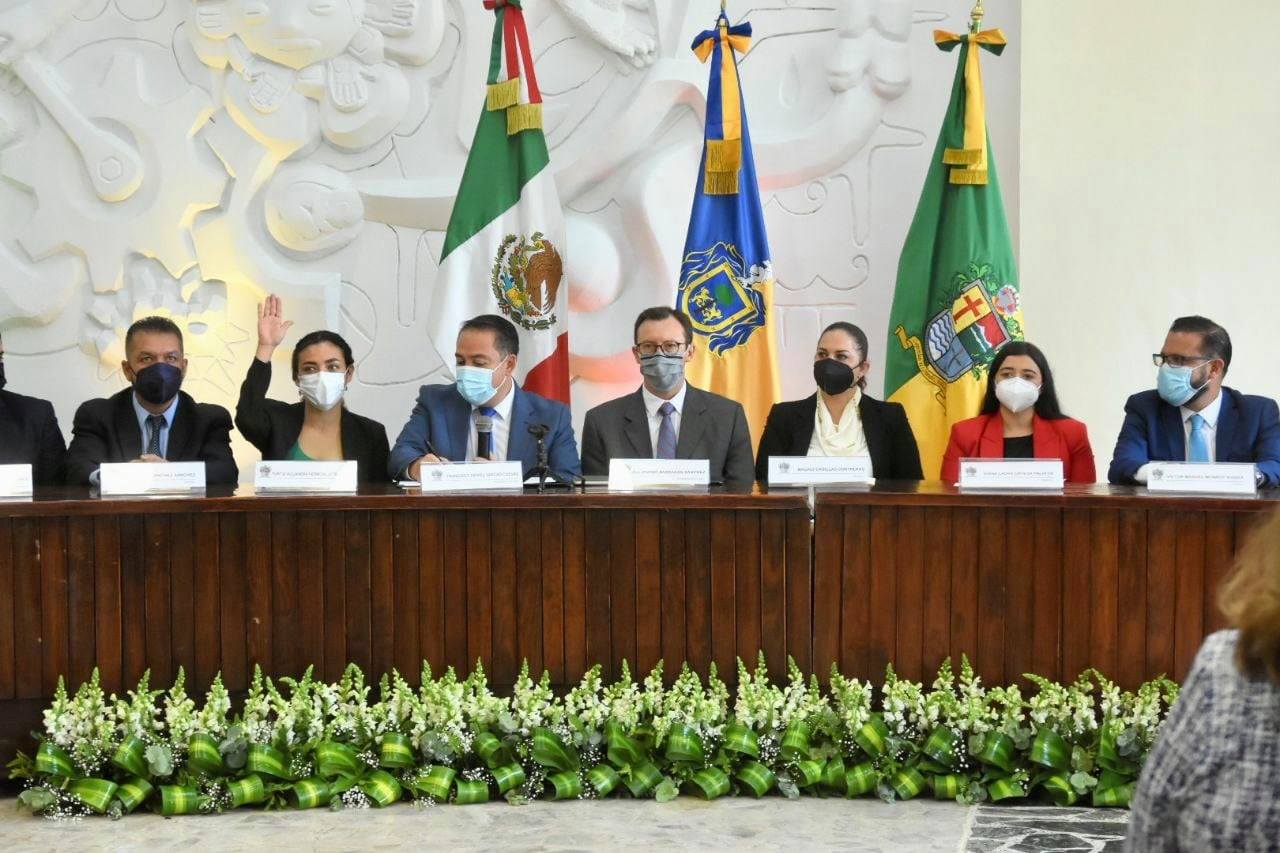 SESIÓN EXTRAORDINARIA NO. 2 DE AYUNTAMIENTOSALA DEL AYUNTAMIENT05 DE OCTUBRE DEL 2021Se presentan: “Convocatoria para el Funcionario Titular del Órgano  Interno de Control del municipio de Zapotlán el Grande”, y programa  “A Toda Maquina”.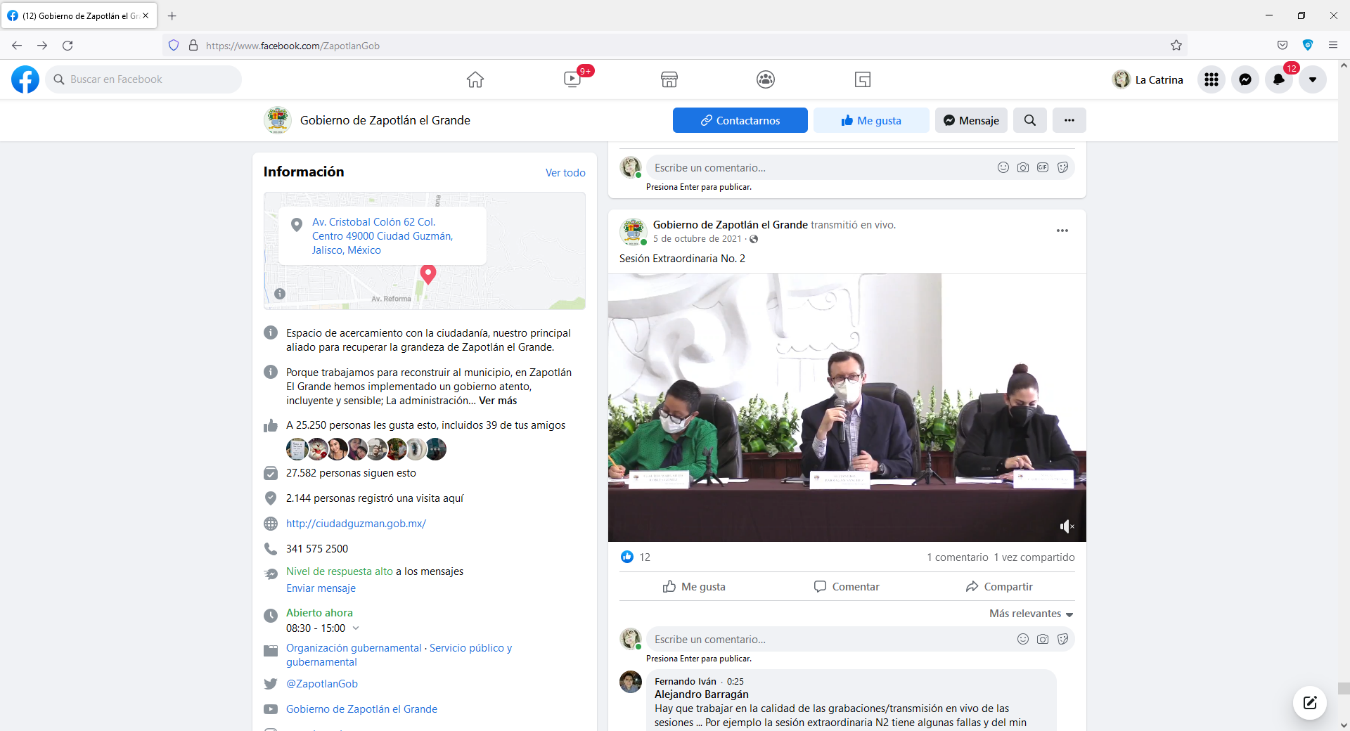 REUNIÓN CON DIPUTADOS05 DE OCTUBRE DEL 2021Reunión con diputados federales del Grupo parlamentario del Partido del Trabajo. Juntos, estamos revisando diversas estrategias de apoyo para lograr avances de proyectos en beneficio de los zapotlenses.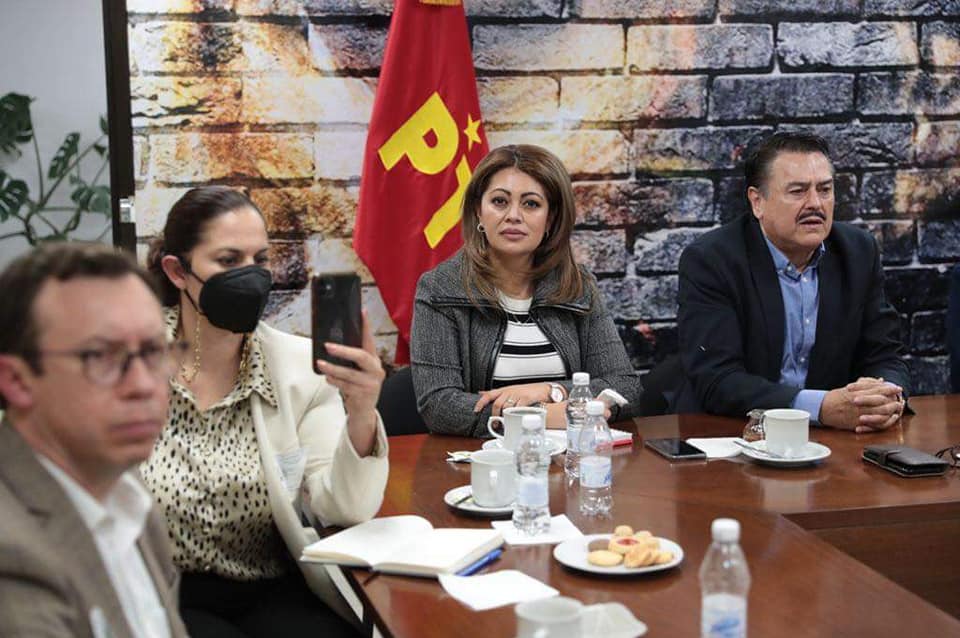 INAUGURACIÓN DE LA SEGUNDA AGENCIA REGIONAL DE MINISTERIO PÚBLICO DE LA FISCALÍA ESPECIALIZADA EN COMBATE A LA CORRUPCIÓN SILVERIO NÚÑEZ NO. 97, COLONIA CENTRO 05 DE OCTUBRE DEL 2021Acudi como invitada, a la inauguración de la segunda Agencia Regional de Ministerio Público de la Fiscalía Especializada en Combate a la Corrupción en Zapotlan el Grande, cuya función principal es investigar los delitos en materia de corrupción que comenten servidores públicos estatales y municipales, así como particulares.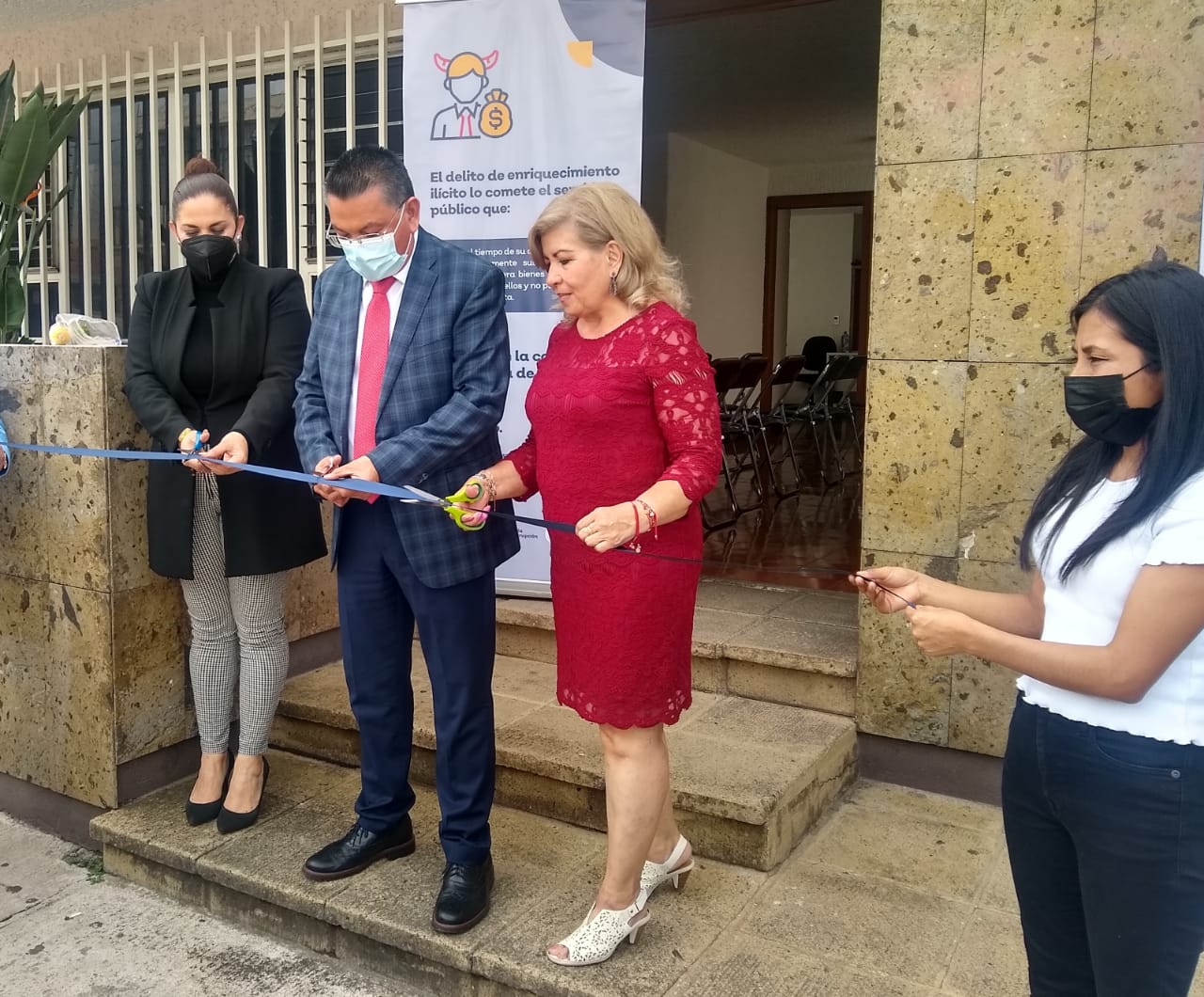 PRESENTACIÓN DEL GABINETE 2021/2024PATIO DE LA PRESIDENCIA MUNICIPAL08 DE OCTUBRE DEL 2021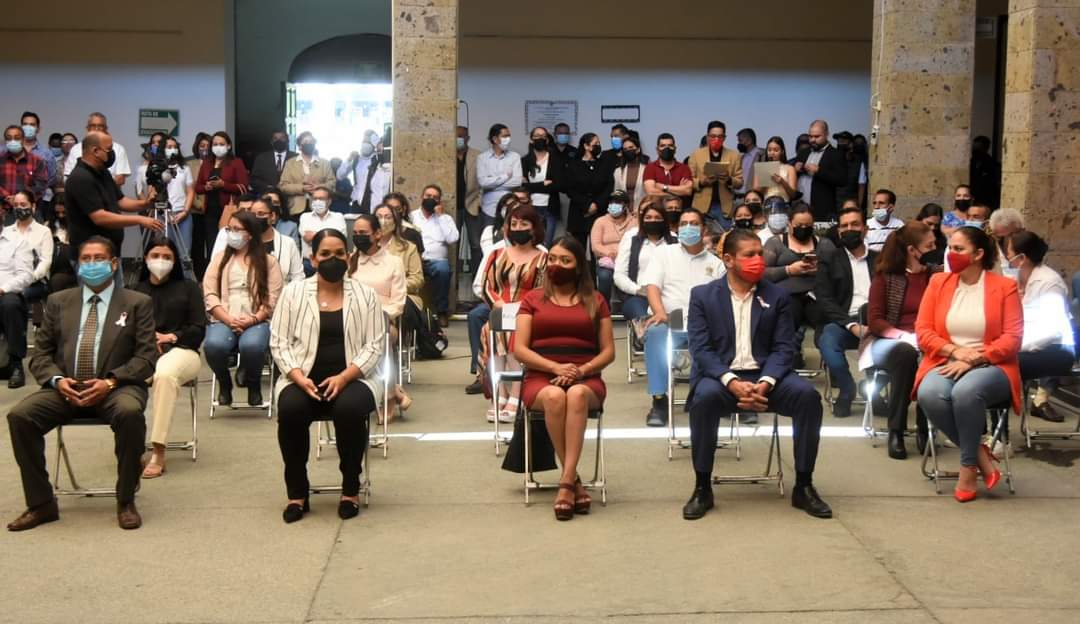 REUNIÓN CON REPRESENTANTES DE LOS EJIDOS DE CIUDAD GUZMÁNSALA DE LA OFICINA DE PRESIDENCIA12 DE OCTUBRE DEL 2021Reunión con la maestra nélida torres y otros representantes del ejido de ciudad guzmán, donde tuvimos la oportunidad de expresar nuestras voluntades para trabajar en pro de las familias de zapotlán que tienen la necesidad de regularizar sus propiedades.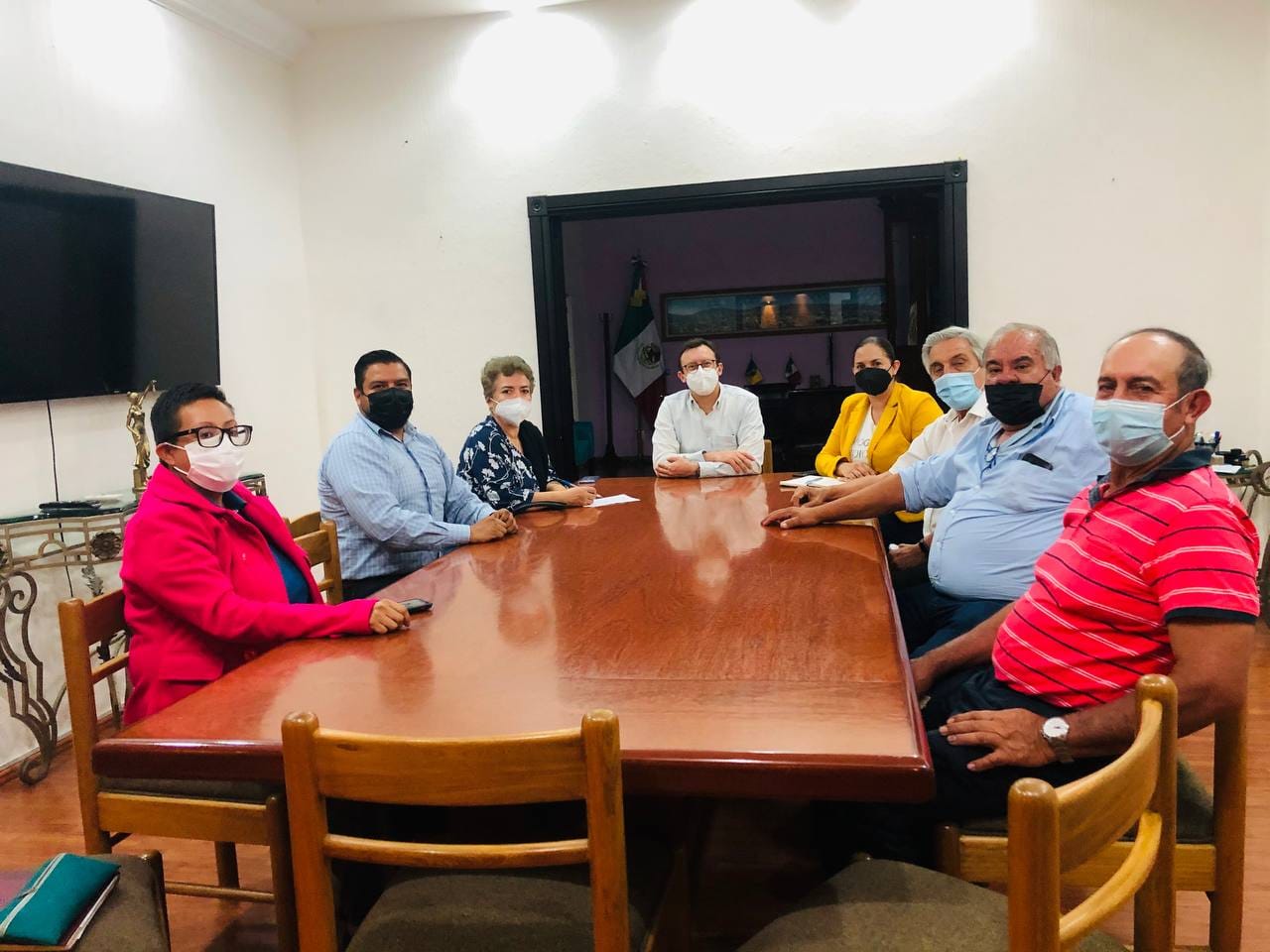 SESIÓN DEL CONSEJO DE ADMINISTRACIÓN DEL OPD SAPAZASALA JUAN S. VIZCAINO 14 OCTUBRE DEL 2021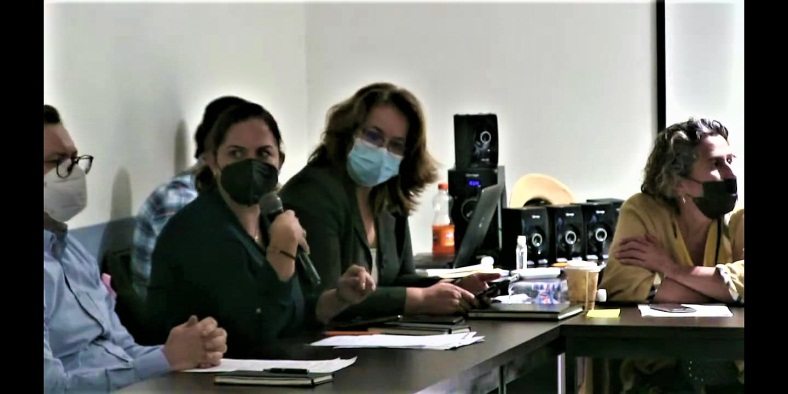 En esta sesón, nos integramos como autoridades municipales al consejo de SAPAZASESIÓN DEL CONSEJO DE ADMINISTRACIÓN DEL OPD SAPAZASALA DE LA OFICINA DE PRESIDENCIA MUNICIPAL15 OCTUBRE DEL 2021Reunión con el Lic. Carlos Alberto López Jiménez, director regional de la Fiscalía, en la cual se acordó la realización de estrategias para el fortalecimiento de la seguridad y procuración de justicia, en un trabajo conjunto a favor de la ciudadanía.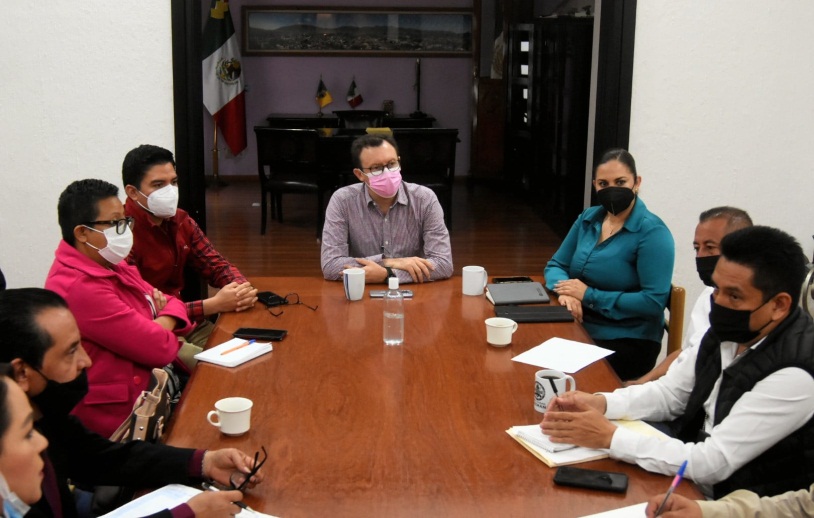 SESIÓN ORDINARIA 1 CEP DE REGLAMENTOS Y GOBERNACIÓNSALA MARIA ELENA LARIOS18 OCTUBRE DEL 2021Se aprobó la instalación de la Comisión Edilicia Permanente de Reglamentos y Gobernación, punto que vote a favor.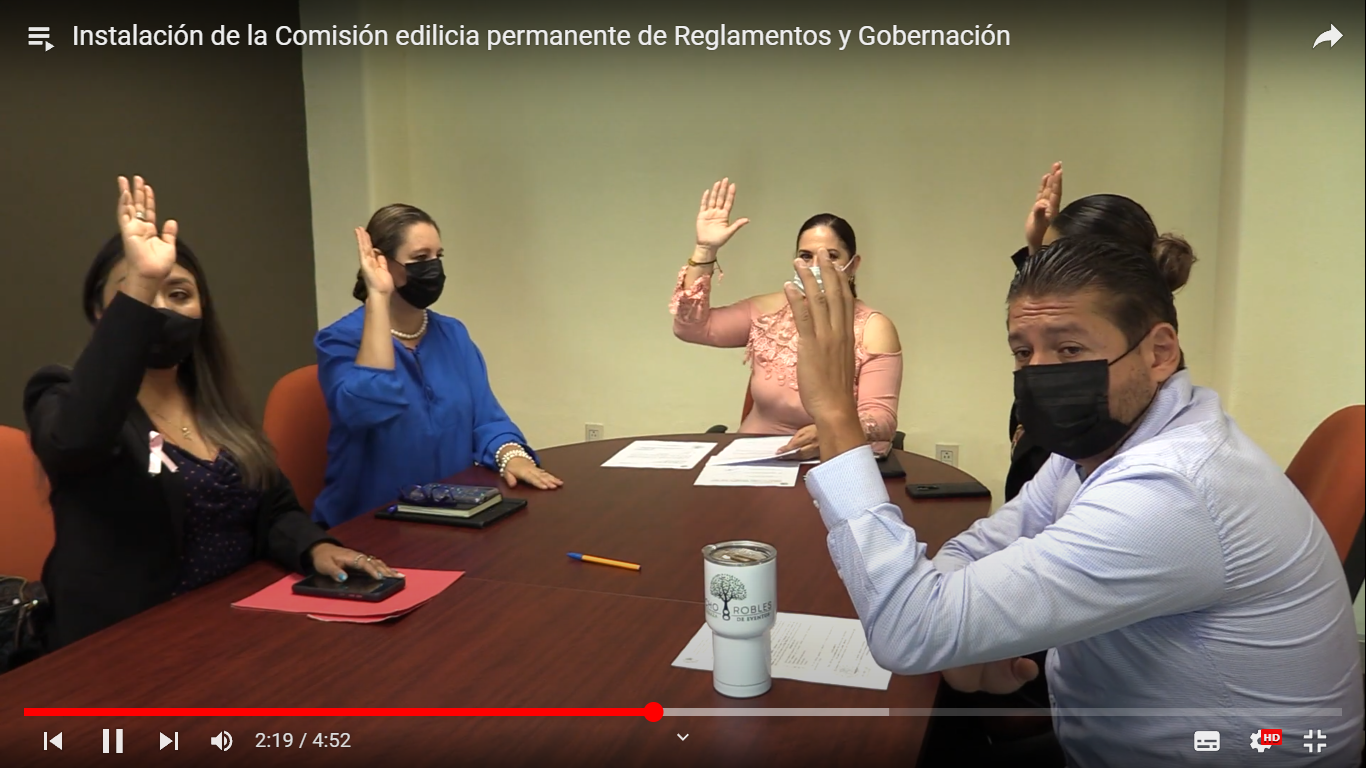 SESIÓN ORDINARIA 1 CEP DE OBRAS PÚBLICAS, PLANEACIÓN URBANA Y REGULARIZACIÓN DE LA TENENCIA DE LA TIERRASALA DE JUNTAS DE LA OFICINA DE ESTACIONÓMETROS18 OCTUBRE DEL 2021Se aprobó la instalación de la Comisión Edilicia Permanente de Obras Públicas, Planeación Urbana, y Regularización de la Tenencia de Tierra, punto que vote a favor.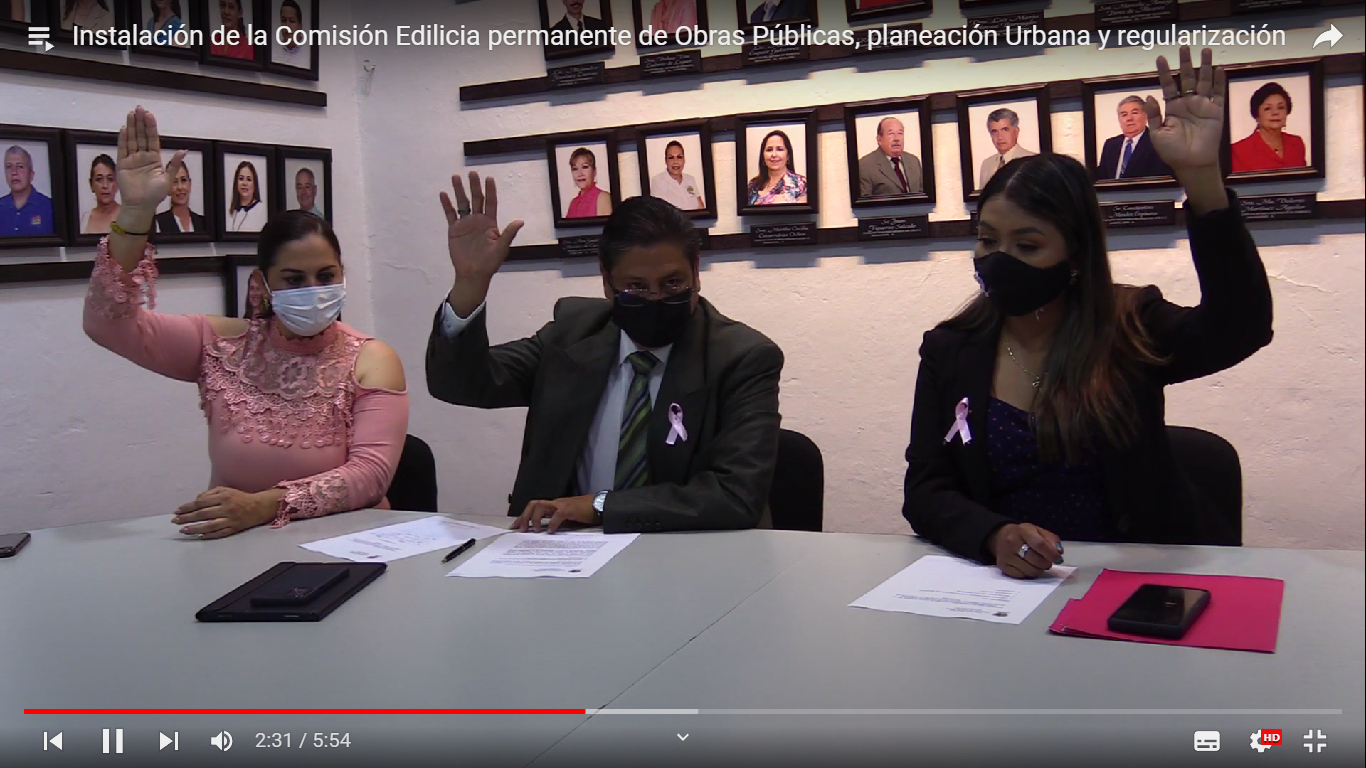 SESIÓN ORDINARIA 1 DE AYUNTAMIENTOSALA DE AYUNTAMIENTO21 DE OCTUBRE DEL 2021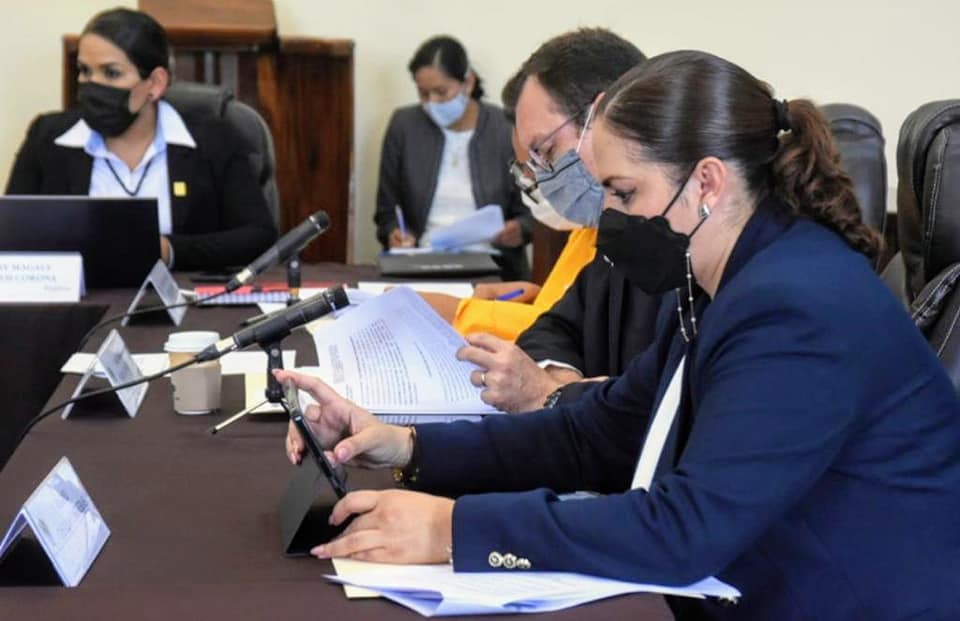 Se autorizó por unanimidad celebrar un convenio de colaboración con el Instituto Nacional de Suelo Sustentable (INSUS), Organismo Público Descentralizado, dependiente de la Secretaria de Desarrollo Agrario, Territorial y Urbano (SEDATU), iniciativa que presente ante cabildo.SESIÓN EXTRAORDINARIA 3 DE AYUNTAMIENTOSALA DE AYUNTAMIENTO21 DE OCTUBRE DEL 2021Se aprobó el dictamen donde se emitió la convocatoria para la elección y designación de delegados y agentes municipales en las localidades de el fresnito, atequizayan y los depósitos.  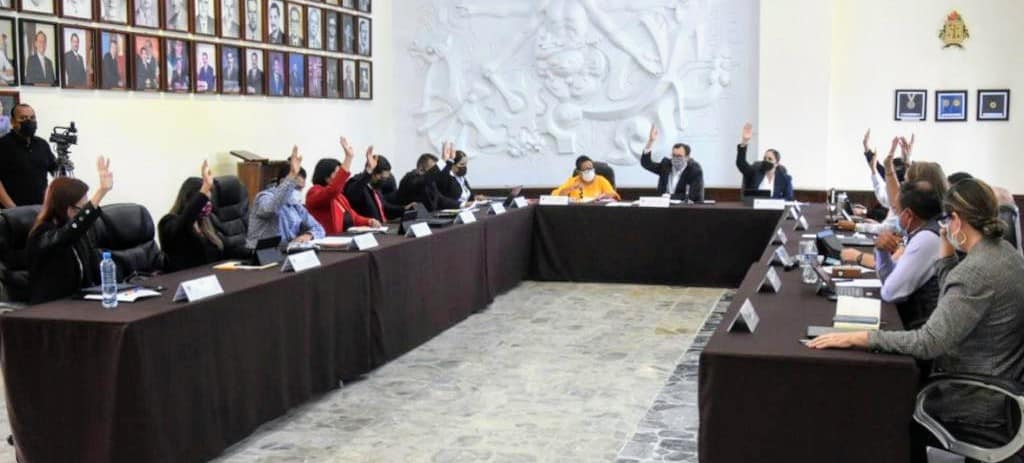 ENTREVISTA CON EL REPRESENTANTE DE INSUS22 DE OCTUBRE DEL 2021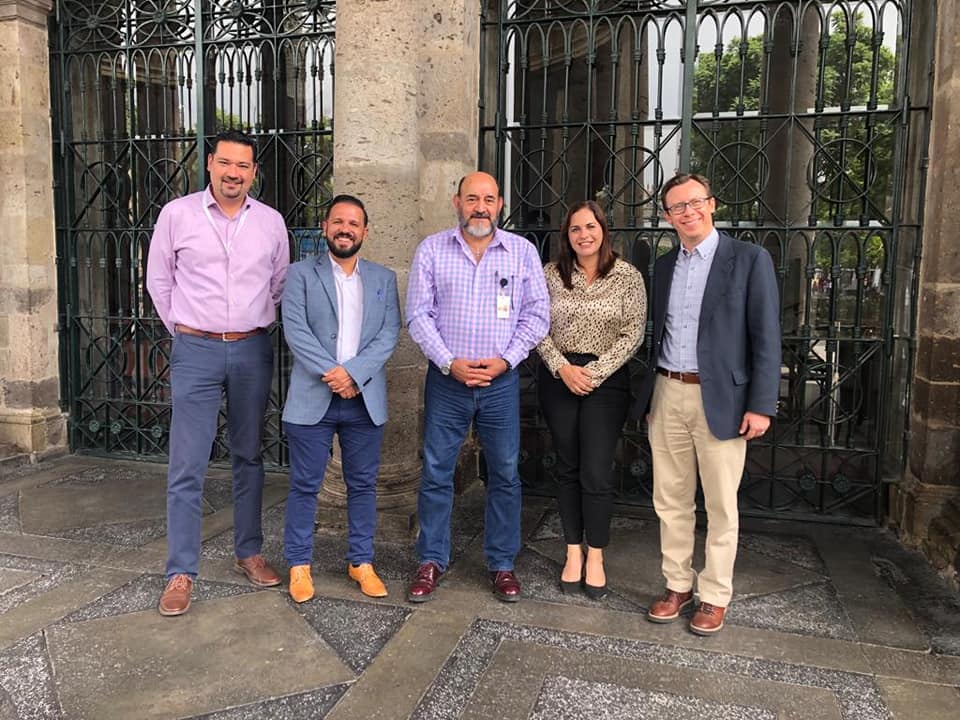 Una comisión de funcionarios nos entrevistamos con el Arq. Ernesto Padilla, Representante de Insus en Jalisco, para solicitar su apoyo en adelantar lo antes posible los trabajos para continuar con el proceso de regularizar la mayor cantidad de propiedades como nos sea posible.SESIÓN ORDINARIA 1 CEP HACIENDA PÚBLICA Y PATRIMONIO MUNICIPALSALA MARÍA ELENA LARIOS 26 DE OCTUBRE DEL 2021Vote a favor de la instalación de la comisión edilicia permanente de Hacienda Pública y Patrimonio Municipal, de la cual soy miembro vocal.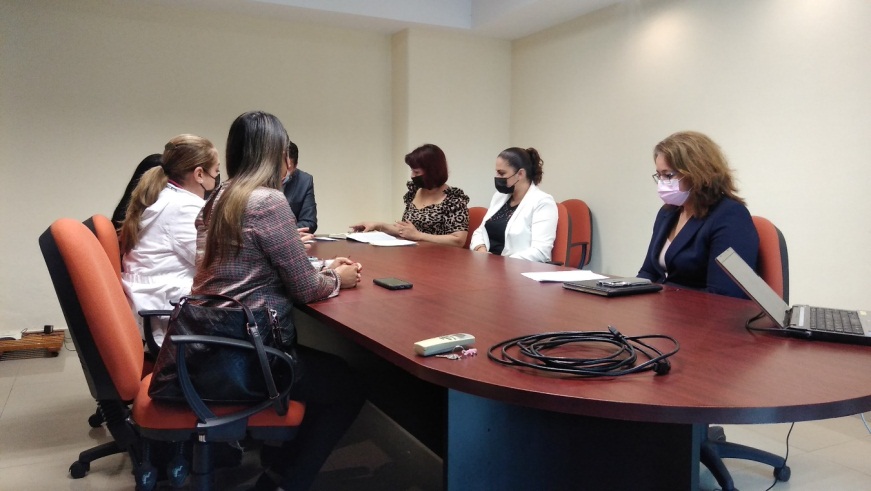 SESIÓN EXTRAORDINARIA 4 DE AYUNTAMIENTOSALA DE AYUNTAMIENTO 29 DE OCTUBRE DEL 2021Se aprobo el nombramiento de la enfermera Alma Yadira Fiqueroa Coronel como directora del opd del Instituto de la mujer zapotlense para el periodo 2021-2024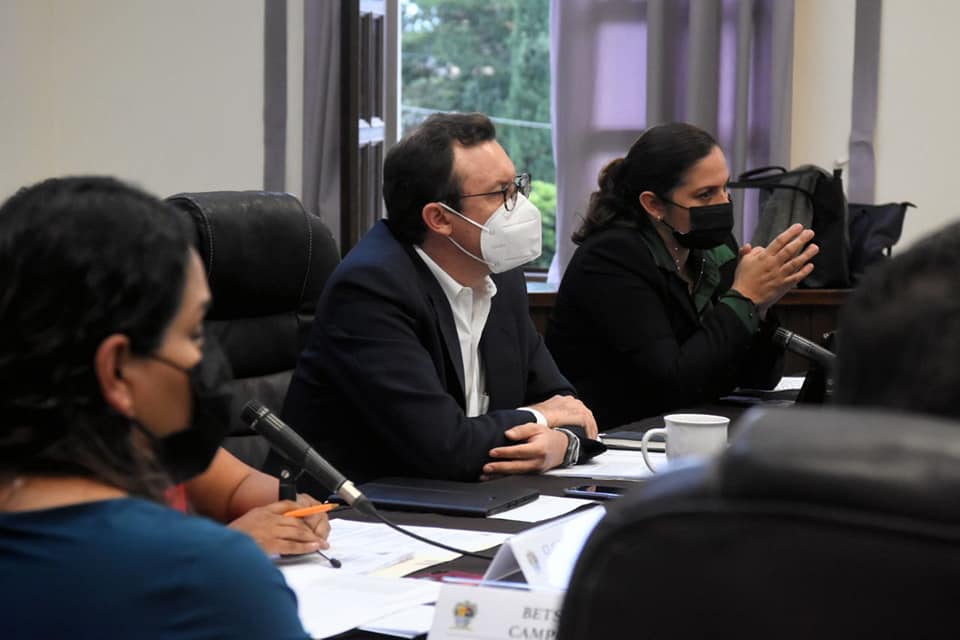 SESIÓN EXTRAORDINARIA 2 CEP DE JUSTICIAOFICINA DE SINDICATURA 4 DE NOVIEMBRE DEL 202Discutimos y aprobamos la publicación de la convocatoria para desempeñar el cargo de DELEGADO Y/O AGENTE MUNICIPAL para el periodo 2021-2024 de las delegaciones del Fresnito y Atequizayan.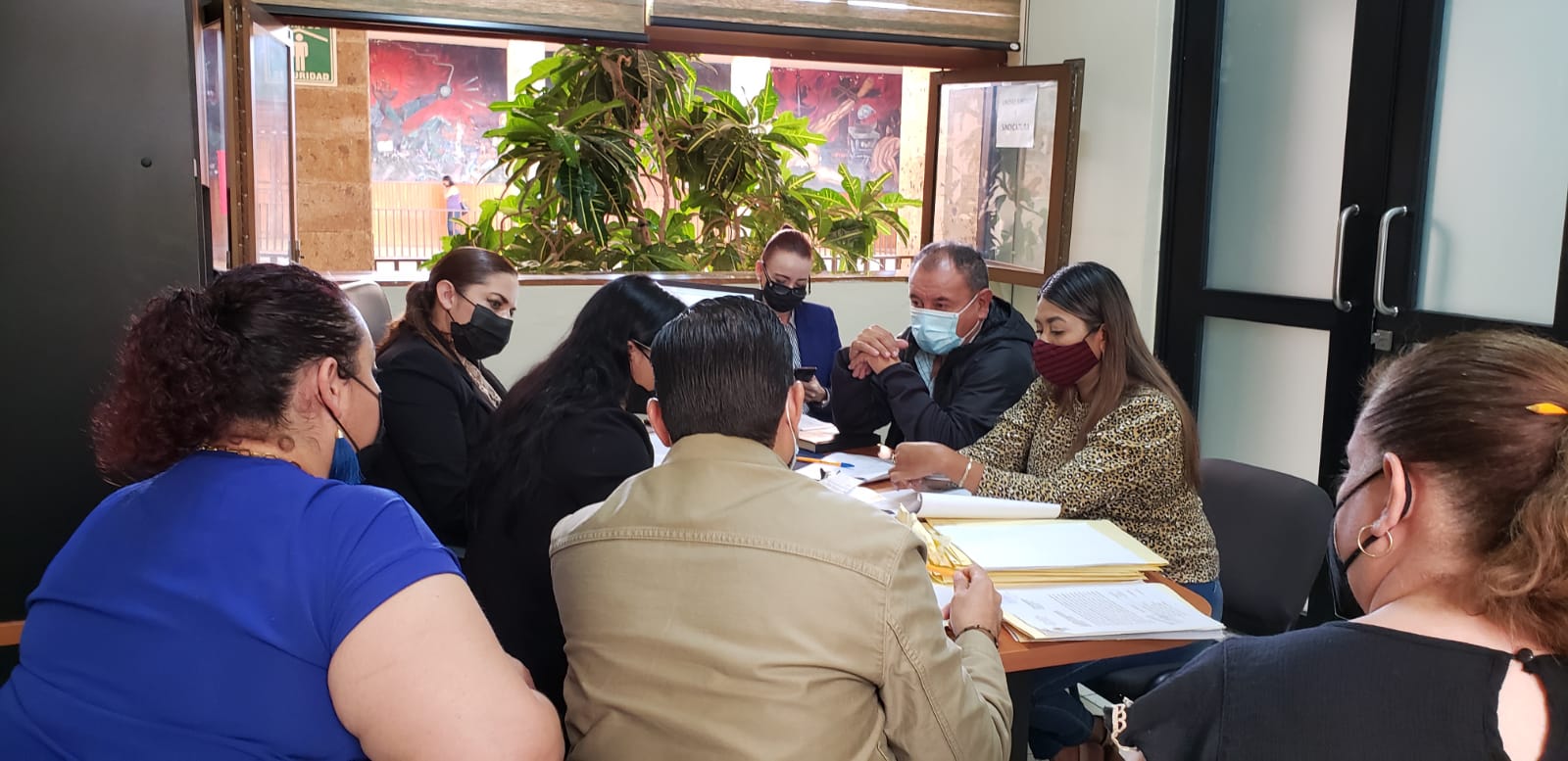 SESIÓN EXTRAORDINARIA 6  DE AYUNTAMIENTOSALA DEL AYUNTAMIENTO 9 DE NOVIEMBRE DEL 2021Se presentó dictamen de la comisión de hacienda pública y patrimonio municipal que autoriza solicitar, gestionar y celebrar con el gobierno del estado de jalisco convenio de apoyo financiero de adelanto de participaciones, para solventar necesidades urgentes de liquidez.SESIÓN EXTRAORDINARIA 7 DE AYUNTAMIENTOSALA DEL AYUNTAMIENTO 9 DE NOVIEMBRE DEL 2021Se presentó la iniciativa de acuerdo que autoriza la celebración del convenio de colaboración para la implementación del programa “ECOS PARA EL BIENESTAR” con el instituto de seguridad y servicios sociales de los trabajadores del estado (ISSSTE).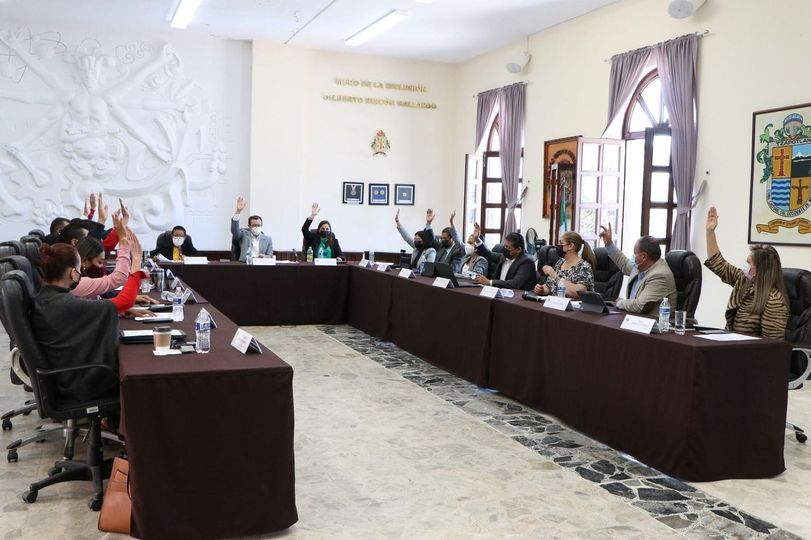 SESIÓN EXTRAORDINARIA 3 CEP DE JUSTICIASALA JUAN S. VIZCAINO10 DE NOVIEMBRE DEL 2021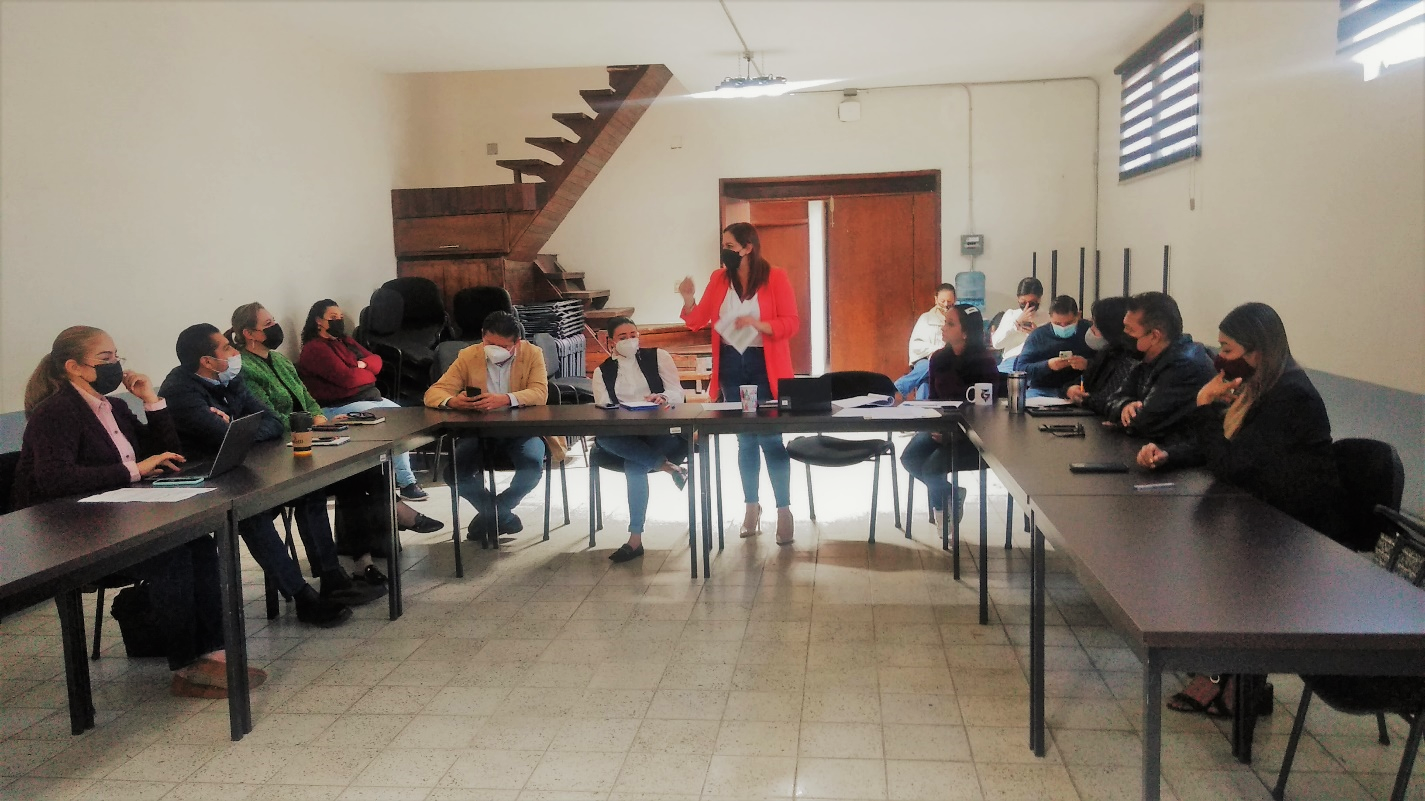 Se presentan los candidatos a Delegados que respondieron a la convocatoria, para legitimar su postulación, y se decide sobre la organización de las mesas receptoras de votos y el proceso electoral en general en cada Delegación. EXPOSICIÓN DEL FONDO DE GARANTÍA CAJA POPULAR TAMAZULA 10 DE NOVIEMBRE DEL 2021En búsqueda de la reactivación económica, esta es la primera de algunas reuniones que se pretende tener con entidades financieras que financien los negocios locales para una rápida recuperación económica, posterior a los estragos economicos de la pantemia, con creditos avalados por el gobierno municipal, para reactivar la compra venta en todo el municipio.  REUNION CON REPRESENTANTES DE LA CONSECIONARIA “RUTA EMPRESA” A CARGO DEL TRASPORTE PUBLICO DE ZAPOTLAN EL GRANDESALA DE LA OFICINA DE PRESIDENCIA 11 DE NOVIEMBRE DEL 2021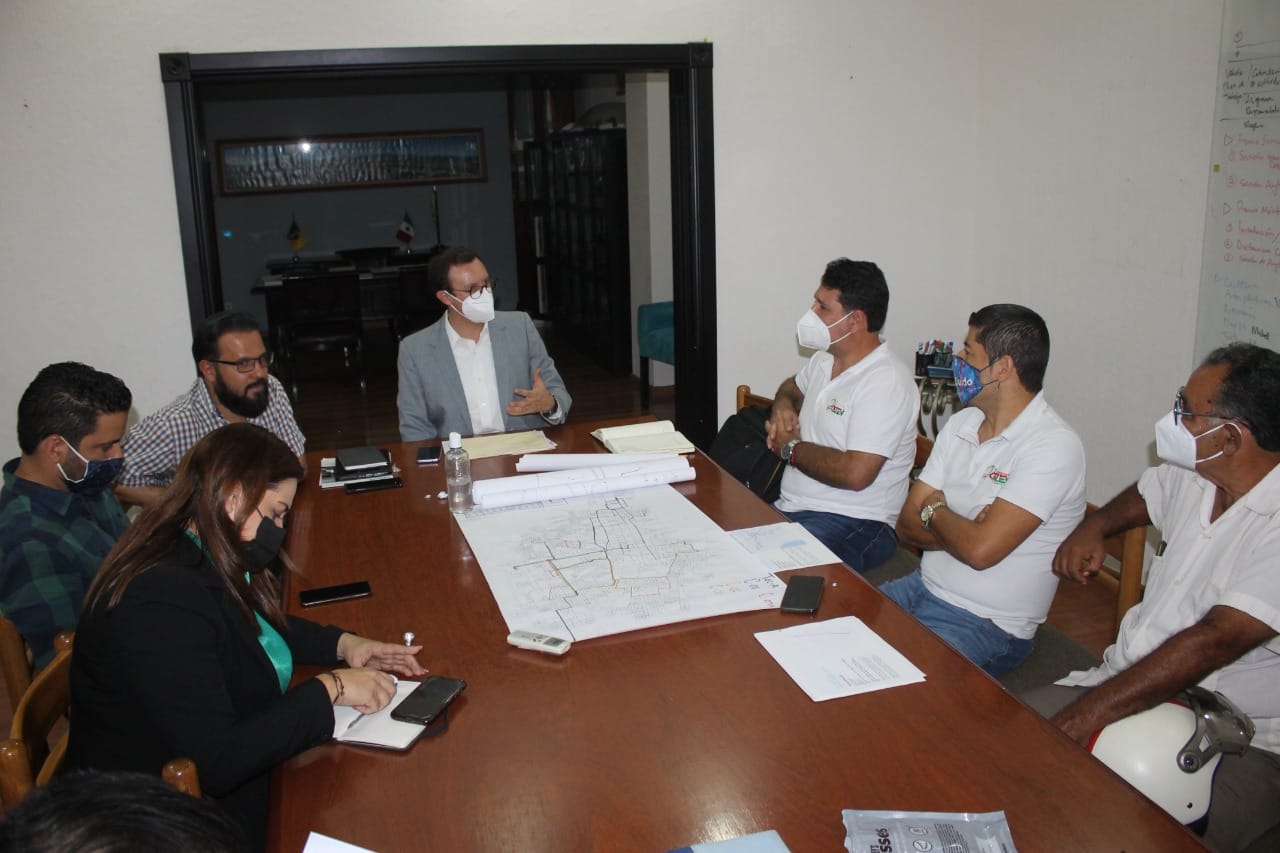 Hemos iniciado un proyecto de acción junto con los propios concesionarios de la ruta empresa, para buscar una solución y proponer nuevos diseños de rutas que satisfagan las necesidades de la mayoría de los zapotlenses.PRESENTACIÓN DE FONDO DE CAJA Y CAJA DE AHORRO POR CONDUCTO DEL BANCO ACTINVERReunión InformativaSALA JUAN S. VIZCAINO11 DE NOVIEMBRE DEL 2021Reunión informativa, donde se presento una opción en busca de favorecer a los trabajadores buscando beneficios en una entidad financiera que administre los fondos de ahorro y el fondo de caja de los trabajadores del ayuntamiento. JORNADA DE SALUD DEL PROGRAMA “ECOS PARA EL BIENESTAR”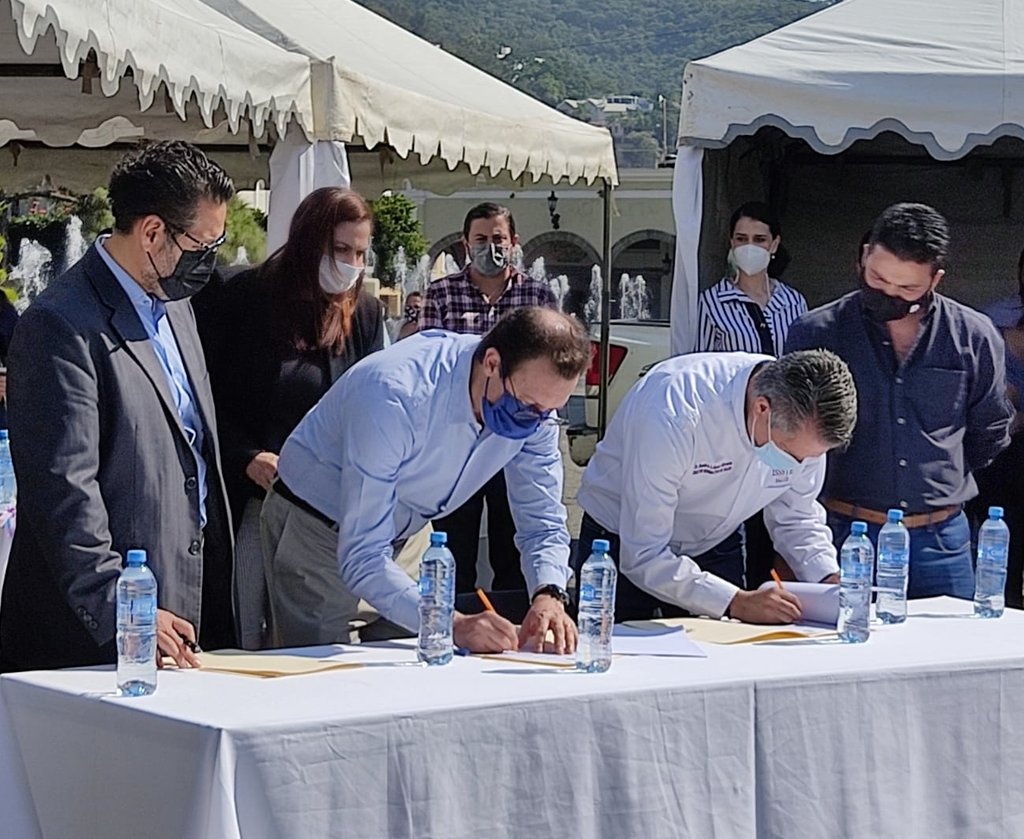 PLAZA LAS FUENTES 12 DE NOVIEMBRE DEL 2021El día de hoy firmamos con el ISSSTE el convenio de colaboración "ECOS para el Bienestar", un programa que promoverá prácticas saludables para prevenir enfermedades y generar condiciones que mejoren la calidad de vida de los Zapotlenses.SESIÓN ORDINARIA 2 DE AYUNTAMIENTO 12 DE NOVIEMBRE DEL 2021Presente la “Iniciativa de Ordenamiento Municipal que Turna a Comisiones la Propuesta de Adición al Reglamento Interno de los Consejos Consultivos Ciudadanos del Municipio de Zapotlán El Grande, Jalisco”.INSTALACIÓN DE COMUR (COMITÉ MUNICIPAL DE REGULARIZACIÓN) SALA MARIA ELENA LARIOS 18 DE NOVIEMBRE DEL 2021Tome protesta como integrante de la Comisión municipal de Regularización de la Tenecia de la Tierra, se ratifico a Víctor Manue Monroy Rivera como Secretario Técnico de la COMUR y se aprobo la revisión de os expedientes de las colonias La Colmena, La Colmenita, Ojo de agua y Mariano Otero, para dar certeza jurídica a los propietarios de los terrenos y a sus familias asentadas en ese lugar. SESIÓN EXTRAORDINARIA 8 DE AYUNTAMIENTOSALA DEL AYUNTAMIENTO 19 DE NOVIEMBRE DEL 2021Se presento y aprrobo el Dictamen de la Comisión Edilicia Permanente de Justicia que contiene los resultados de las votaciones de los delegados de Atequizayan, El Fresnito y la agencia municipal de Los Depósitos, y se realiza toma de protesta de los candidatos electos. Asi mismo se presento dictamen de la Comisión Edilicia de Deportes, Recreación y Atención a la Juventud, que declara a los ganadores de los premios municipales, “Merito deportivo”, y Martín Alejandro Ramirez Silva (“SISMO”) punto que vote en abstención toda vez que no se realizó el análisis del debido proceso en la comisión respectiva. SESIÓN ORDINARIA 1 CEP REGLAMENTOS Y GOBERNACIÓNOFICINA DE SINDICATURA 26 DE NOVIEMBRE DEL 2021Vote a favor de la aprobación del dictamen que contiene propuesta para emitir voto a favor respecto a la minuta del proyecto de decreto número 28504/LXII/21, por el que se reforma el artículo 62 fracción I de la Constitución Política del Estado de Jalisco, en favor de la reciente reforma Laboral, para la creación de centros de mediación laboral al servicio de la población del estado de Jalisco.SESIÓN ORDINARIA 5 COMITÉ DE FERIASALA DE JUNTAS DE LA OFICINA DE PRESIDENCIA MUNICIPAL30 DE NOVIEMBRE DEL 2021Presentación de los resultados de la feria Zapotlán 2021. En la sesión se asenta que se rendirá un informe detallado de resultados en la siguiente sesión ordinaria del pleno del ayuntamiento.SESIÓN ORDINARIA 3 DE AYUNTAMIENTOSALA DEL AYUNTAMIENTO1 DE DICIEMBRE DEL 2021Se presentó Dictamen que reforma el reglamento orgánico de la administración pública municipal de zapotlán el grande jalisco , y autoriza eliminar la figura de Jefe de Gabinete dependiente del presidente municipal, el cual fue aprobado por unanimidad de los presentes.SESIÓN SOLEMNE 3 DE AYUNTAMIENTO  PATIO DE LA PRESIDENCIA 3 DE DICIEMBRE DEL 2021Con motivo de realizar la declaratoria de hijo benemérito predilecto al zapotlense ilustre Doctor Vicente Preciado Zacarías 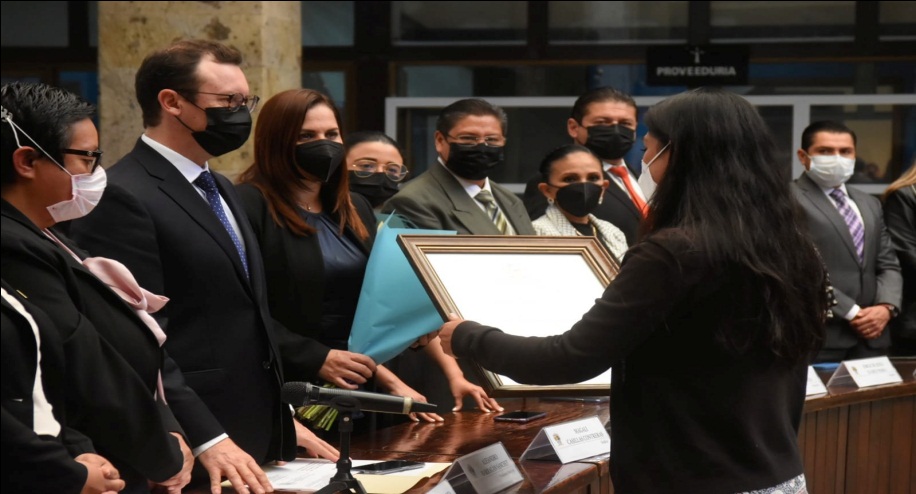 SESIÓN ORDINARIA 3 DE LA CEP DE HACIENDA PÚBLICA Y PATRIMONIO MUNICIPAL (DÍA 1)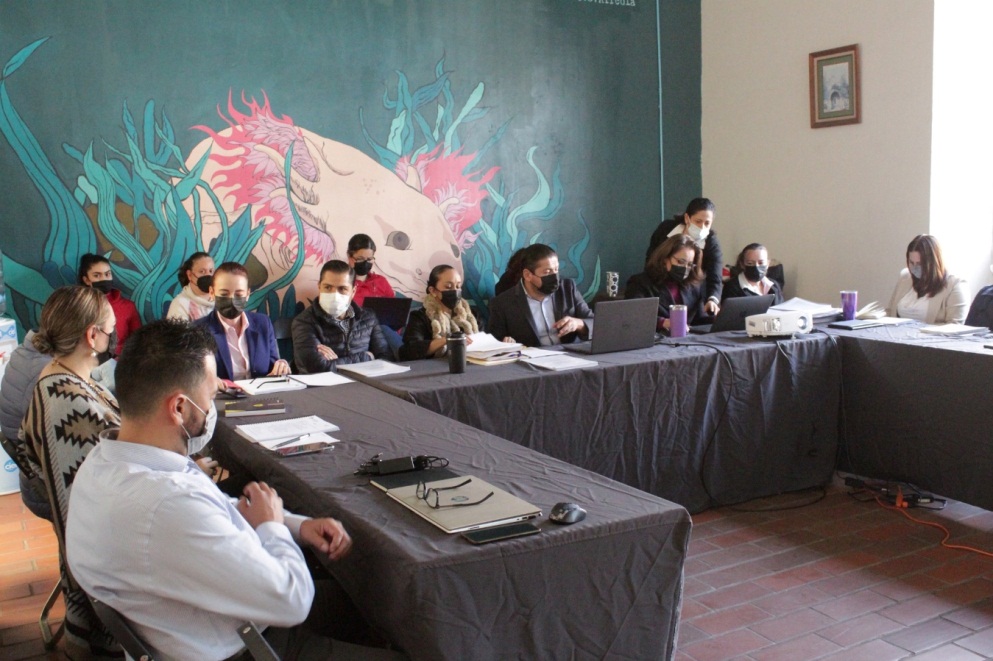 CENTRO CULTURAL JOSÉ CLEMENTE OROZCO 6 DE DICIEMBRE DEL 2021Se analiza el proyecto de egresos para el ejercicio fiscal 2022.SESIÓN ORDINARIA 3 DE LA CEP DE HACIENDA PÚBLICA Y PATRIMONIO MUNICIPAL (DÍA 2) CENTRO CULTURAL JOSÉ CLEMENTE OROZCO 8 DE DICIEMBRE DEL 2021Se analiza el proyecto de egresos para el ejercicio fiscal 2022.SESIÓN SOLEMNE 4 DE AYUNTAMIENTOPATIO DE LA PRESIDENCIA 8 DE DICIEMBRE DEL 2021Con motivo de la conmemoracion del dia internacional de los derechos humanos, y firma del convenio de capacitación, colaboración y vinculación institucional con la comision estatal de Derechos Humanos Jalisco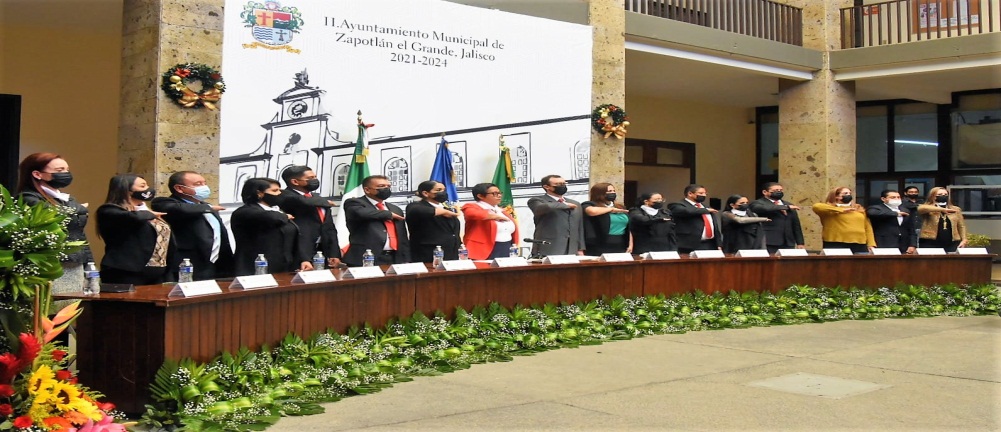 SESIÓN ORDINARIA 3 DE LA CEP DE HACIENDA PÚBLICA Y PATRIMONIO MUNICIPAL CENTRO CULTURAL JOSÉ CLEMENTE OROZCO 9  DE DICIEMBRE DEL 2021Se analiza el proyecto de egresos para el ejercicio fiscal 2022.SESIÓN ORDINARIA 3 DE LA CEP DE HACIENDA PÚBLICA Y PATRIMONIO MUNICIPAL (DÍA 4) SALA JUAN S. VIZCAINO 10 DE DICIEMBRE DEL 2021 Se analiza el proyecto de egresos para el ejercicio fiscal 2022.SESIÓN ORDINARIA DE LA COMISIÓN EDILICIA DE AGUA POTABLE Y SANEAMIENTO SALA MARIA ELENA LARIOS 16 DE DICIEMBRE DEL 2021. En esta sesión se muestran los resultados de las acciones emprendidas para solucionar la problemática de “el Fresnito”, en ella, exhorto a la comisión a buscar una solución integral, que garantice el abastecimiento permanente a la población.REUNIÓN CON SINDICATOS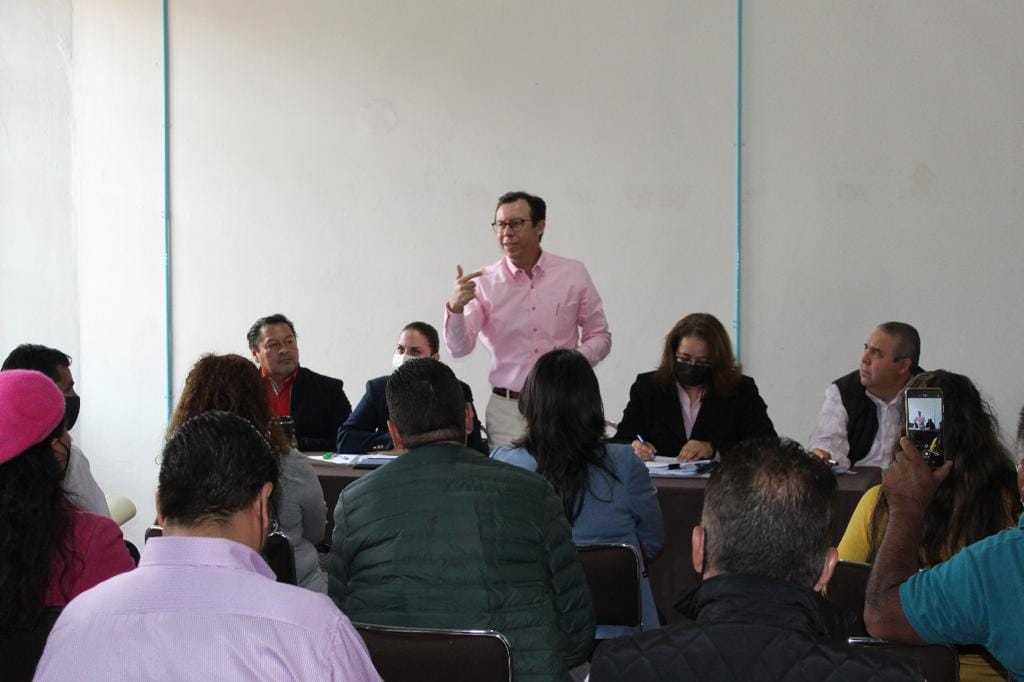 MEDIATECA DEL CENTRO CULTURAL JOSÉ CLEMENTE OROZCO  17 DE DICIEMBRE DEL 2021En esta sesión se muestran los resultados de las acciones emprendidas para solucionar la problemática de “el Fresnito”, en ella, exhorto a la comisión a buscar una solución integral, que garantice el abastecimiento permanente a la población.SESIÓN SOLEMNE 5 DE AYUNTAMIENTO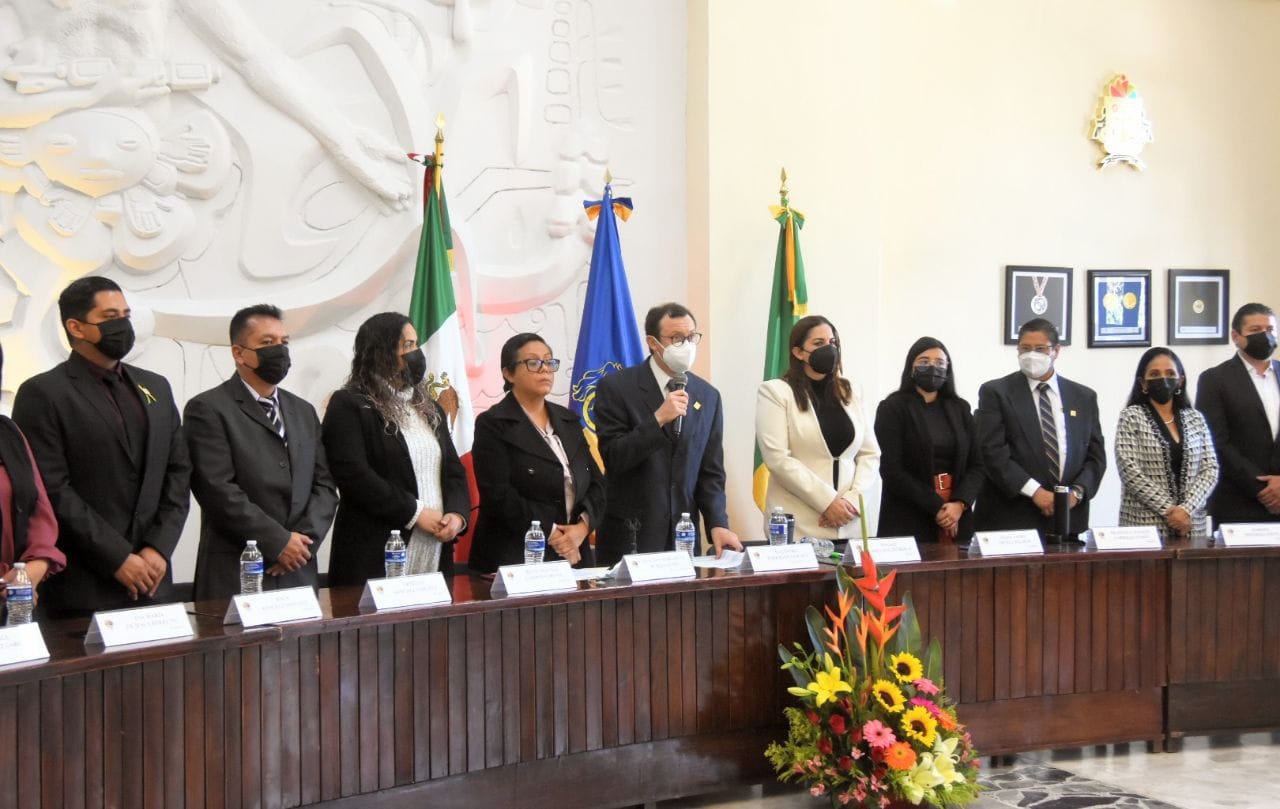 CEREMONIA DE RECONOCIMIENTOSSALA DEL AYUNTAMIENTO 20 DE DICIEMBRE DEL 2021Conmemoración del XXV aniversario de la reintegración del nombre de Zapotlán el Grande al municipio.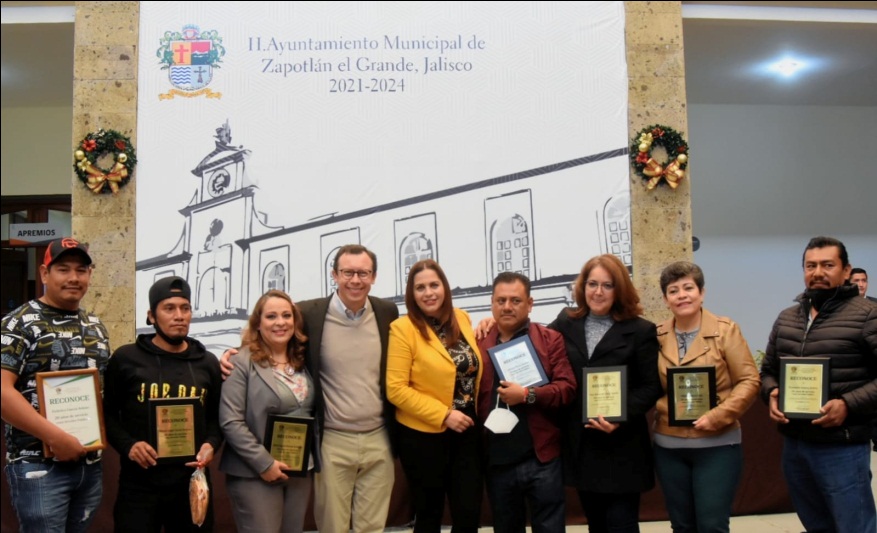 PATIO DE PRESIDENCIA MUNICIPAL 21 DE DICIEMBRE DEL 2021Esta mañana, junto con otros compañeros del gabinete, hicimos un reconocimiento a los trabajadores que este año cumplieron 20, 25, 30 y 40 años de servicio en este gobierno municipal..CEREMONIA ECLESEÁSTICA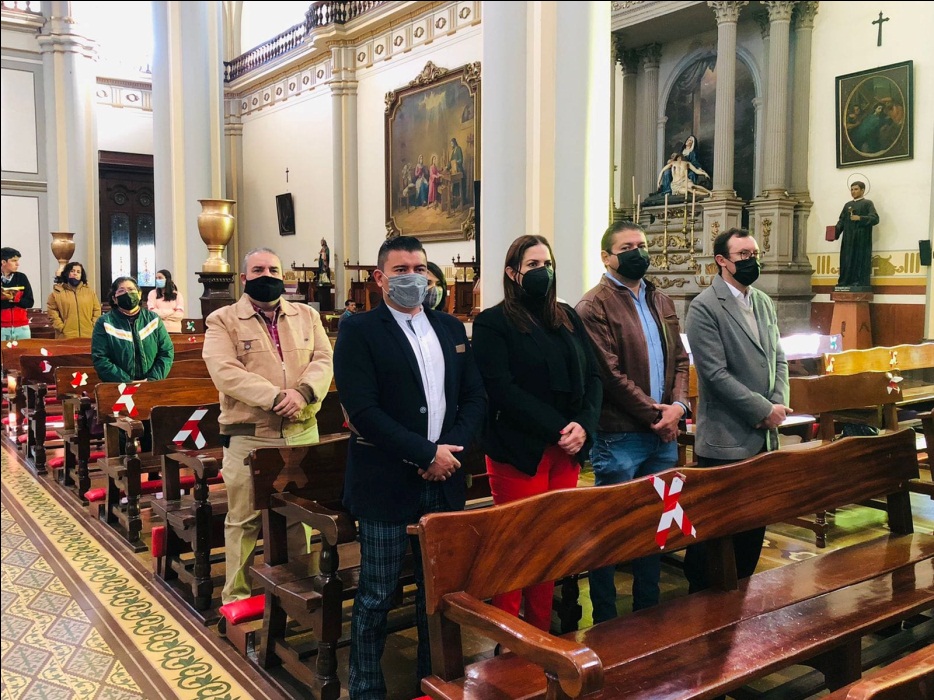 CATEDRAL DE ZAPOTLAN EL GRANDE 22 DE DICIEMBRE DEL 2021Acudi a la ceremonia eclesiástica en conmemoración del Día del Agente d Transito.SESIÓN EXTRAORDINARIA 1 DE LA CEP DE HACIENDA PÚBLICA Y PATRIMONIO MUNICIPAL SALA MARIA ELENA LARIO 23 DE DICIEMBRE DEL 2021Sesión para la presentación y aprobación de las modificaciónes en el rubro de la tabla de ingresos y capítulos de la tabla de egresos del proyecto de presupuesto de egresos para el ejercicio fiscal 2022.SESIÓN ORDINARIA 4 DE AYUNTAMIENTO SALA DEL AYUNTAMIENTO 28 DE DICIEMBRE DEL 2021Se presentó iniciativa de decreto municipal que autoriza la modalidad de entrega para el cumplimiento del programa recrea “Educando para la Vida” apoyo de mochila, útiles, uniforme y calzado escolar. Así como diversos puntos de interés para el municipio.SESIÓN EXTRAORDINARIA 9 DE AYUNTAMIENTO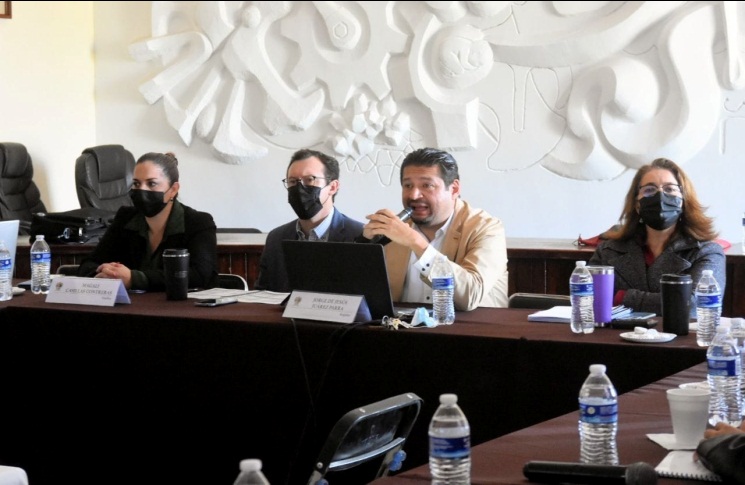 SALA DEL AYUNTAMIENTO 28 DE DICIEMBRE DEL 2021Se aprobó el presupuesto de egresos del ejercicio fiscal 2022 .SESIÓN EXTRAORDINARIA 2 DE LA COMISION EDILICIA PERMANENTE DE REGLAMENTOS Y GOBERNACION.SALA DEL AYUNTAMIENTO 28 DE DICIEMBRE DEL 2021Revisión y aprobación del plan de trabajo anual de la comisión.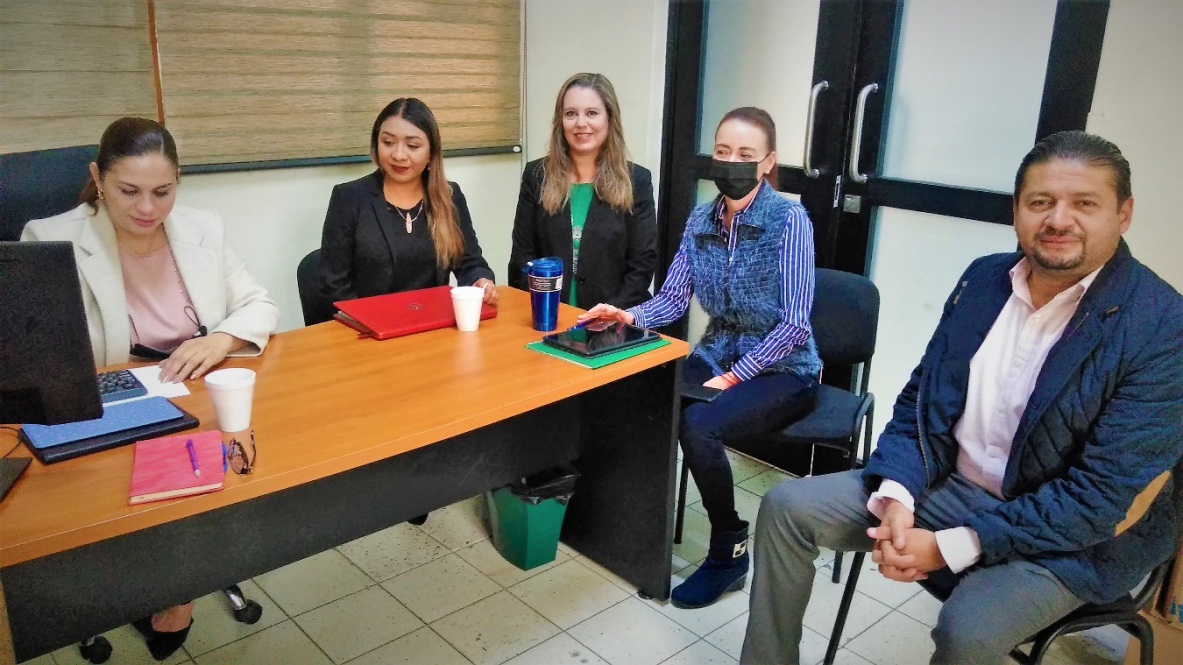 SESIÓN EXTRAORDINARIA 2 DE LA COMISION EDILICIA PERMANENTE OBRAS PUBLICASSALA MARIA ELENA LARIOS 30 DE DICIEMBRE DEL 2021Revisión y aprobación del plan de trabajo anual de la comisión.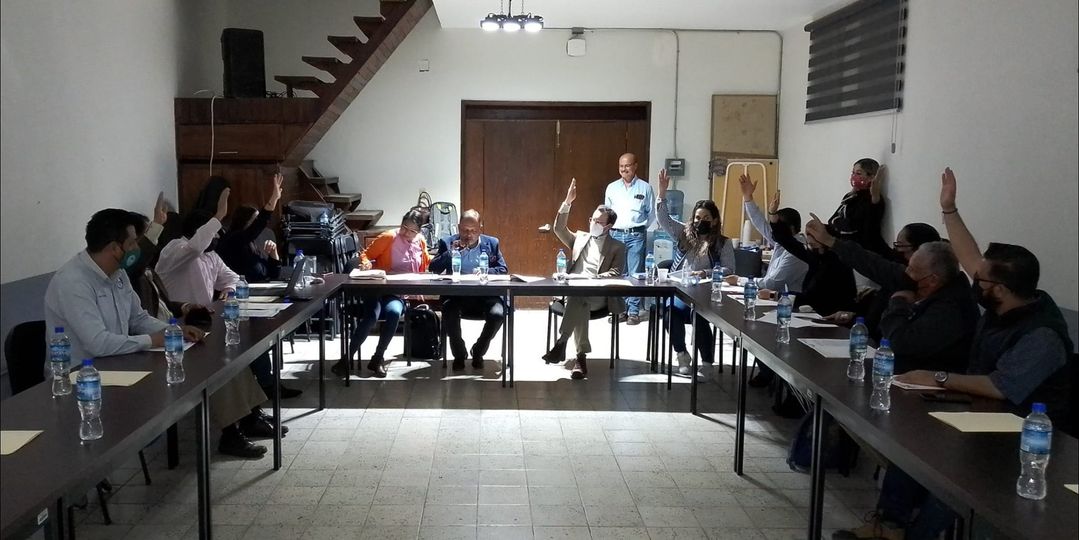 SALA JUAN S. VIZCAINO 30 DE DICIEMBRE DEL 2021Aprobación de iniciativa para que el Organismo Público Descentralizado, Sistema de Agua Potable de Zapotlán, intervenga las calles Fray Juan de Padilla y Fray Antonio Aguilar, ambas de la colonia Universitaria y la calle Simón Bolivar en la colonia Centro, con recursos provenientes de la Comisión Nacional del Agua, del Programa Devolución de Derechos, el PRODDER, con una inversión superior a los 2 millones 800 mil pesos.A T E N T A M E N T E“2022, AÑO DEL 50 ANIVERSARIO DEL INSTITUTO TECNOLÓGICO DE CIUDAD GUZMAN”Ciudad Guzmán, Mpio. De Zapotlán El Grande, Jalisco. A 13 de Diciembre del 2022.


_______________________________________LIC. MAGALI CASILLAS CONTRERASSINDICO MUNICIPAL